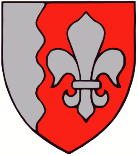 JÕELÄHTME  VALLAVOLIKOGU	O T S U S	Jõelähtme								16. mai 2024 nr …Nõusoleku andmine OÜ Loo Vesi osakapitali suurendamiseksJõelähtme Vallavolikogu 14.02.2024 määrusega nr 45 kinnitati Jõelähtme valla 2024. aasta eelarve, milles nähti ette põhivara soetamiseks investeeringuid summas 1 935 100 eurot, mis eelarve seletuskirja kohaselt sisaldab Jägala-Joa puhkeala infopunkti rajamiseks eelarvelisi vahendeid summas 800 000 eurot ja Iru küla tuletõrjevee võimekuse tagamiseks vajalike mahutite soetamiseks ja paigaldamiseks eelarvelisi vahendeid summas 120 000.Nii Jägala-Joa puhkeala infopunkti rajamine kui ka Iru küla tuletõrjevee võimekuse tagamine eeldab rajatiste ühendamist ühisveevärgi ja -kanalisatsiooniga. Lisaks eeldab infopunkti rajamine sadeveekanalisatsiooni lahenduse rajamist.Kohaliku omavalitsuse korralduse seaduse (KOKS) § 6 lõike 1 kohaselt on omavalitsuse ülesanne korraldada oma haldusterritooriumil muuhulgas veevarustuse ja kanalisatsiooniga seotud küsimusi. Jõelähtme vald on ühisveevärgi ja -kanalisatsiooniga seotud küsimuste lahendamiseks moodustanud osaühingu Loo Vesi (rg-kood 10451270).Jõelähtme Vallavalitsusel ja Loo Vesi OÜ juhatusel on ühine arusaamine, et nii Jägala-Joa puhkeala infopunkti rajamisega kui ka Iru küla tuletõrjevee võimekuse tagamisega seotud tööd on majanduslikult mõistlik teostada Loo Vesi OÜ poolt, mitte Jõelähtme Vallavalitsuse poolt. Ehitustööde teostamiseks vajalikud rahalised vahendid on mõistlik anda OÜ-le Loo Vesi osaühingu osakapitali suurandamise läbi rahalise sissemaksena.Äriseadustiku § 168 lg 1 punkti 2 kohaselt kuulub osaühingu osakapitali suurendamine osanike pädevusse. Kohaliku omavalitsuse korralduse seaduse § 35 lõike 3 kohaselt on osaühingu, mille ainsaks osanikuks on vald või linn, osakapitali suurendamise otsustamise osaniku õiguste teostaja pädevus valla- või linnavalitsusel. Samas saab Jõelähtme Vallavalitsus majandustegevuses lähtuda üldjuhul üksnes Jõelähtme Vallavolikogu poolt kinnitatud vallaeelarvest ning kulutuste tegemiseks, mida eelarves pole ette nähtud, on vajalik vallavolikogu vastavasisuline otsus või nõusolek.Lähtudes eeltoodust, Jõelähtme Vallavolikoguo t s u s t a b : Anda Jõelähtme Vallavalitsusele nõusolek Loo Vesi OÜ osakapitali suurendamiseks rahalise sissemakse läbi summas 301 307 (kolmsada üks tuhat kolmsada seitse) eurot, mis vastab Jägala-Joa puhkeala infopunkti ühisveevärgi, ühiskanalisatsiooni ja sadeveekanalisatsiooni ning Iru küla tuletõrjevee võimekuse tagamiseks vajalike tuletõrjeveemahutite rajamise maksumusele.Arvestada käesoleva otsuse punktis 1 toodud muudatustega Jõelähtme valla 2024. aasta 1. lisaeelarve eelnõu väljatöötamisel.Otsus jõustub teatavakstegemisest.Allar-Reinhold Veelmaavallavolikogu aseesimees